  ЕВПАТОРИЙСКИЙ ГОРОДСКОЙ СОВЕТ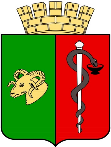 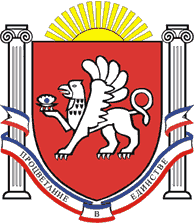    РЕСПУБЛИКИ КРЫМ
      Р Е Ш Е Н И ЕII созывСессия №1412.05.2020                                 г. Евпатория                                   №2-14/12О внесении изменений в решение Евпаторийского городского совета Республики Крым от 23.10.2019            №2-4/2 «Об утверждении Положения о департаменте городского хозяйства администрации города Евпатории Республики Крым»В соответствии со ст. ст. 51, 52 Гражданского кодекса Российской Федерации, ст. 35 Федерального закона от 06.10.2003  №131-ФЗ «Об общих принципах организации местного самоуправления в Российской Федерации», ст. 27 Закона Республики Крым от 21.08.2014 № 54-ЗРК «Об основах местного самоуправления в Республике Крым»,решением Евпаторийского городского совета от 08.10.2014 №1-2/15 «Об утверждении структуры юридических лиц администрации города Евпатории», руководствуясь Уставом муниципального образования городского округа Евпатория Республики Крым, -  городской совет РЕШИЛ:1. Внести изменения в приложение к решению Евпаторийского городского совета Республики Крым от 23.10.2019 № 2-4/2 «Об утверждении Положения о департаменте городского хозяйства администрации города Евпатории Республики Крым» изложив:1.1.подпункт 4 пункта 3.1.1. ст. 3 в следующей редакции: «4. Организует разработку программ комплексного развития систем коммунальной инфраструктуры городского округа Евпатория Республики Крым, требования к которым устанавливаются Правительством Российской Федерации. Разрабатывает и контролирует исполнение утвержденных муниципальных программ, в том числе с привлечением внебюджетных источников финансирования. Готовит отчеты об их реализации.»;1.2.подпункт 12 пункта 3.1.1. ст. 3 в следующей редакции: «12. От имени администрации осуществляет функции и полномочия учредителя муниципальных предприятий и учреждений сферы городского хозяйства в соответствии с муниципальными правовыми актами.»;1.3. подпункт 14 пункта 3.1.1. ст. 3 в следующей редакции: «14. Формирует в порядке, установленном муниципальными правовыми актами, муниципальные задания для подведомственных муниципальных предприятий и учреждений.»;1.4.подпункт 5 пункта 3.1.6. ст. 3 в следующей редакции: «5. Участвует в согласовании в случаях, предусмотренных законодательством Российской Федерации о концессионных соглашениях, решений концедента о заключении концессионного соглашения и конкурсную документацию в части долгосрочных параметров регулирования деятельности организаций коммунального комплекса.»;1.5.подпункт 1 пункта 3.1.9. ст. 3 в следующей редакции: «1. Разрабатывает проект Правил благоустройства территории городского округа Евпатория Республики Крым.»;1.6. подпункт 11 пункта 3.1.9. ст. 3 в следующей редакции: «11. Организует благоустройство и озеленение территории городского округа Евпатории Республики Крым»;1.7. подпункт 2 пункта 3.1.7. ст. 3 в следующей редакции: «2. Вносит предложения о сроках начала и окончания отопительного периода для централизованной системы теплоснабжения».2. Настоящее решение вступает в силу со дня обнародования на официальном сайте Правительства Республики Крым – http://rk.gov.ru в разделе: муниципальные образования, подраздел – Евпатория, а также на официальном сайте муниципального образования городской округ Евпатория Республики Крым – http://admin.my-evp.ru в разделе Документы, подраздел – Документы городского совета в информационно-телекоммуникационной сети общего пользования. 3. Контроль за исполнением настоящего решения возложить комитет по вопросам жизнеобеспечения, жилищно-коммунального хозяйства и развития городской инфраструктуры Евпаторийского городского совета. Председатель Евпаторийского городского совета                                                          О. В. Харитоненко